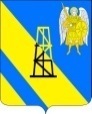 АДМИНИСТРАЦИЯ КИЕВСКОГО СЕЛЬСКОГО ПОСЕЛЕНИЯКРЫМСКОГО РАЙОНАПОСТАНОВЛЕНИЕ        от  26.11.2019г.			                                                                                 №  225                                                            село КиевскоеО внесении изменений в постановление администрации Киевского сельского поселения Крымского района от 21 сентября 2016 года № 382  «Об утверждении административного регламента исполнения муниципальной функции «Осуществление внутреннего финансового контроля в сфере бюджетных правоотношений»По результатам правового мониторинга регламентированного  порядка выполнения административных процедур (действий) при исполнении муниципальной функции по осуществлению внутреннего муниципального финансового контроля, в целях  обеспечения единообразия применения сроков контрольных мероприятий, осуществляемых в отношении объектов контроля, руководствуясь Бюджетным кодексом Российской Федерации,                 п о с т а н о в л я ю:1. Внести изменения в постановление администрации Киевского сельского поселения Крымского района от 21 сентября 2016 года № 382  «Об утверждении административного регламента исполнения муниципальной функции «Осуществление внутреннего финансового контроля в сфере бюджетных правоотношений» следующие изменения:1) 6 абзац пункта 3.1.3 приложения  постановления в следующей редакции:«Вышеуказанные документы направляются в течение 5 календарных дней со дня оформления акта проверки, обследования. В случае наличия у руководителя объекта контроля возражений по акту (заключению) перед подписью делается соответствующая отметка, и письменные возражения представляются в течение 10 рабочих дней со дня получения акта.».2) приложение № 1 «БЛОК – СХЕМА исполнения муниципальной функции  к административному регламенту» исключить;3) приложения к административному регламенту №2-14 считать соответственно приложениями № 1-13.2. Главному специалисту администрации Киевского сельского поселения Крымского района З.А.Гавриловой настоящее постановление обнародовать путём размещения на информационных стендах, расположенных на территории муниципального образования  и  разместить на официальном сайте администрации  Киевского сельского поселения Крымского района в информационно-телекоммуникационной сети Интернет.3. Постановление вступает в силу со дня официального обнародования.Глава  Киевского сельского поселенияКрымского района									Б.С.Шатун